ИНФОРМАЦИЯ о проделанной работе Совета профилактики Лучевого сельского поселения Лабинского района за 2014 год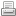 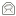 Глава  Лучевого сельскогопоселения Лабинского района                                                                                                   В.В.Водянников№Наименование мероприятийКоличество1Проведено заседаний132Рассмотрено граждан423Из них, состоящих на проф.учете в ОМВД84Из них, не состоящих на учете345Из них несовершеннолетних16Принято решений всего:17о постановке на учет5о привлечении к административной ответственности-о направлении на заседании комиссии по делам несовершеннолетних-о направлении в ЦЗН-7Из них трудоустроено-8Рекомендовано обратиться в отдел здравоохранения для лечения от алкоголизма или наркомании-9Прошли лечение-10Ограничились рассмотрение на заседании1211Снято с проф.учета-